Central Division Open TournamentPairs Tournament:  August 8, 2020Start time: 	8:00 a.m. Entry fee: 	$60 per team/$30 per individualEntry deadline:	August 2, 2020This event is open, meaning any combination of men and women teams may enter, and is played over two days.  Members of the Bowls USA and World Bowls organizations are welcome to participate. Singles Tournament:  August 9, 2020Start time: 	8:00 a.m. both daysEntry fee: 	$30 per individualEntry deadline:	August 2, 2020This event is mixed, meaning men and women may compete against each other, and is played over two days.  Members of the Bowls USA and World Bowls organizations are welcome to participate. Official Entry FormName: 	Address: 	Phone:	Email:	Bowls Club:    Singles			  Pairs - Partners Name: Amount submitted:  	(checks payable to “Central Division USLBA”)							(Venmo: @Rebecca-Nguyen-99)Provide form and fees to…	Rebecca Nguyen				1522 N Prospect Ave, Unit 504				Milwaukee, WI  53202				rebeccalnguyen@yahoo.com				414-202-4590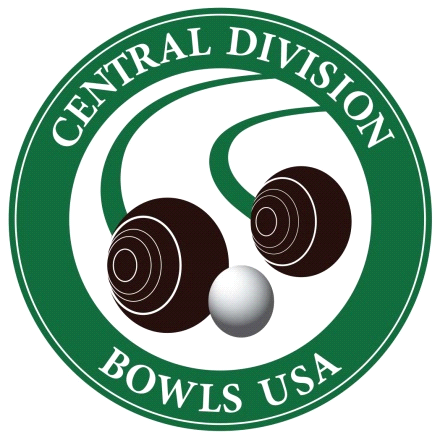 